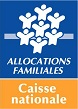 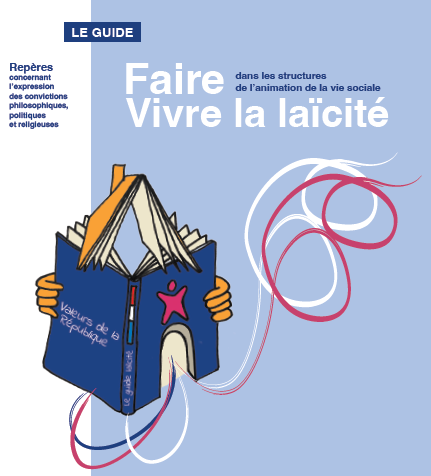 Fiche d’analyse d’une situationCette fiche est un outil visant à analyser une situation qui pose / poserait question au regard du respect des principes liés à la laïcité dans une structure « Animation de la vie sociale ». Elle peut être un support d’aide à la décision dans un contexte délicat qui nécessite une approche pédagogique dans les relations professionnelles.Intitulé de la situationA compléterExposé de la situation (Quelques phrases expliquant le questionnement au regard du respect du principe de laïcité)A compléterDescription du contexte de la situation (Type de structure, personnes concernées, enjeux,  ..)A compléterLes éléments réglementaires sur lesquels s’appuyer A compléterLes éléments autres à prendre en compte A compléterLes ressources / partenaires mobilisablesA compléterLes effets potentiels de la situation concernant (La gouvernance / L’équipe / La relation avec le public / L’image donnée / Les relations partenariales, en particulier les co-financeurs,  ..) A compléterLes éléments de réponse qui pourraient être proposés A compléterLes facteurs de réussite A compléterLes points d’attentionA compléter